В соответствии с Федеральным законом от 5 октября 2015 года № 285-ФЗ «О внесении изменений в отдельные законодательные акты Российской Федерации в части установления обязанностей лиц, замещающих государственные должности, и иных лиц сообщать о возникновении личной заинтересованности, которая приводит или может привести к конфликту интересов, и принимать меры по предотвращению или урегулированию конфликта интересов», а также Уставом Махошевского сельского поселения Мостовского района, Совет Махошевского сельского поселения Мостовского района р е ш и л :1.Внести изменения в решение Совета Махошевского сельского поселения Мостовского района от 19 декабря 2014 года № 18 «О муниципальной должности и лице, замещающем муниципальную должность в муниципальном образовании Махошевское сельское поселение Мостовского района»:  1)статью 10 дополнить пунктом 3.1. следующего содержания:«3.1. Лица, замещающие муниципальные должности и осуществляющие свои полномочия на постоянной основе, обязаны сообщать в порядке, установленном нормативными правовыми актами Российской Федерации, о возникновении личной заинтересованности при исполнении должностных обязанностей, которая приводит или может привести к конфликту интересов, а также принимать меры по предотвращению или урегулированию такого конфликта.»;2)в статье 11 по всему тексту исключить слово «,акции».2.Общему отделу администрации Махошевского сельского поселения (Кривонос):1)обнародовать настоящее решение установленным порядком;2)организовать размещение настоящего решения на официальном сайте администрации Махошевского сельского поселения Мостовского района в сети Интернет.3.Контроль за выполнением настоящего решения возложить на комиссию по вопросам защиты прав человека и социальным вопросам (Панченко).4.Решение вступает в силу со дня его обнародования.Глава Махошевскогосельского поселения	                    С.Н.СтацуновПояснительная записка к проекту решения Совета муниципального образования «О внесении изменений в решение Совета муниципального образования Мостовский район от 25 ноября 2014 года №367 «О муниципальных должностях и лицах, замещающих муниципальные должности в муниципальном образовании Мостовский район»от _________________ № ____________Данное решение вынесено в соответствии с Федеральным законом от 5 октября 2015 года № 285-ФЗ «О внесении изменений в отдельные законодательные акты Российской Федерации в части установления обязанностей лиц, замещающих государственные должности, и иных лиц сообщать о возникновении личной заинтересованности, которая приводит или может привести к конфликту интересов, и принимать меры по предотвращению или урегулированию конфликта интересов», а также Уставом муниципального образования Мостовский район.Таблица поправокк решению «О муниципальных должностях и лицах, замещающих муниципальные должности в муниципальном образовании Мостовский район»Начальник отдела кадров администрации муниципального образования Мостовский район                                                Л.В.Красюкова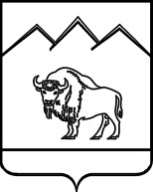  СОВЕТ МАХОШЕВСКОГО СЕЛЬСКОГО ПОСЕЛЕНИЯ МОСТОВСКОГО РАЙОНА РЕШЕНИЕ      от 14.12.2015                                                                       № 56станица МахошевскаяО внесении изменений в решение Совета Махошевского сельского поселения Мостовского района от 19 декабря 2014 года № 18 «О муниципальной должности и лице, замещающем муниципальную должность в муниципальном образовании Махошевское сельское поселение Мостовского района»Действующая редакцияТекст решенияНовая редакциястатью 10 дополнить пунктом 3.1. следующего содержания Лица, замещающие муниципальные должности и осуществляющие свои полномочия на постоянной основе, обязаны сообщать в порядке, установленном нормативными правовыми актами Российской Федерации, о возникновении личной заинтересованности при исполнении должностных обязанностей, которая приводит или может привести к конфликту интересов, а также принимать меры по предотвращению или урегулированию такого конфликта.Статья 11. Обязанность передачи ценных бумаг, акций (долей участия, паев в уставных (складочных) капиталах организаций) в доверительное управление в целях предотвращения конфликта интересов (убрать слово акции)В случае если владение лицом, замещающим муниципальную должность, ценными бумагами, акциями (долями участия, паями в уставных (складочных) капиталах организаций) приводит или может привести к конфликту интересов, указанное лицо обязано передать принадлежащие ему ценные бумаги, акции (доли участия, паи в уставных (складочных) капиталах организаций) в доверительное управление в соответствии с гражданским законодательством Российской Федерации.в статье 11 по всему тексту исключить слово «акции».В случае если владение лицом, замещающим муниципальную должность, ценными бумагами (долями участия, паями в уставных (складочных) капиталах организаций) приводит или может привести к конфликту интересов, указанное лицо обязано передать принадлежащие ему ценные бумаги (доли участия, паи в уставных (складочных) капиталах организаций) в доверительное управление в соответствии с гражданским законодательством Российской Федерации.